1. PODACI  O  PODNOSITELJU ZAHTJEVA2. PODACI O NASADUNa osnovu Javnog poziva, a temeljem Tekućeg projekta poticanja novih višegodišnjih nasada na području Koprivničko -križevačke županije za  razdoblje jesen 2016. - proljeće i jesen 2017. godine podnosim Vam Zahtjev za subvenciju cijene novih sadnica voćaka/loznih cijepova/sadnica jagoda.SEZONA SADNJE:                      JESEN 2016/ PROLJEĆE I JESEN  2017.¸3. PRILOZI ZAHTJEVU____________________                                        ___________________________      (Mjesto i datum)				                 (Podnositelj zahtjeva)Napomena: Obrazac Zahtjeva sa pripadajućom dokumentacijom dostavlja se na adresu Koprivničko-križevačka županija, A. Nemčića 5, Koprivnica u Upravni odjel za gospodarstvo, komunalne djelatnosti i poljoprivredu: " VIŠEGODIŠNJI NASADI T-100010".KOPRIVNIČKO - KRIŽEVAČKA ŽUPANIJAUpravni odjel za gospodarstvo, komunalne djelatnosti i poljoprivredu OBRAZACT-100010ZAHTJEV ZA POTICANJEM NOVIH VIŠEGODIŠNJIH NASADA (VOĆNJAKA, VINOGRADA, JAGODA) NAZIV OPG/OBRTA/TVRTKE//ZADRUGEADRESA (mjesto, ulica, kućni broj)POŠTANSKI BROJBROJ TELEFONA/MOBITELAOIB:WEB STRANICA/EMAILU SUSTAVU PDV-a  (zaokružiti)DANENAZIV BANKE BROJ ŽIRO RAČUNA/IBANRed. brojVRSTASORTAKOMADAIZNOS BEZ   PDV-aIZNOS S PDV-om1.2.3.4.5.6.7.UKUPNO:ZAHTJEVU PRILAŽEMDANEDokaz o upisu u Upisnik poljoprivrednih gospodarstava (Kopija Rješenje o upisu u Upisnik ili kopija Rješenja o promjenama u Upisniku, kopija zelene iskaznice, ili potvrda o upisu u Upisnik izdana od APPRRR, ili kopija zahtjeva za izravnu potporu u tekućoj godini s prijemnim štambiljem APPRRR )Kopija posjedovnog lista ne  starijeg od 6 mjeseci ili kopija važećeg ugovora o najmu  u trajanju najmanje 3 godine, za jagode i 5 godina za vinograd ili voćnjak  na kojem se nalazi čestica višegodišnjeg nasadaMišljenje SS na obrascu "M"Kopije računa za sadnice Dokaz o plaćanju po računimaKopija žiro računa/IBANIzjava o potpori male vrijednosti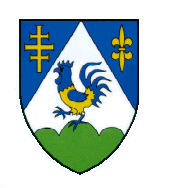 